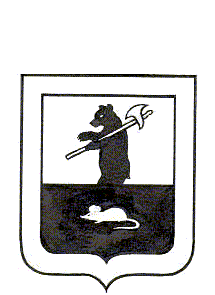 АДМИНИСТРАЦИЯ ГОРОДСКОГО ПОСЕЛЕНИЯ МЫШКИНПОСТАНОВЛЕНИЕг. Мышкин30.12.2021                                                              № 298Об утверждении Плана контрольныхмероприятий по внутреннему муниципальномуфинансовому контролю на 2022 год		В соответствии со статьей 269.2 Бюджетного кодекса Российской Федерации, Федеральным законом от 05.04.2013 №44-ФЗ «О контрактной системе в сфере закупок, товаров, работ, услуг для обеспечения государственных и муниципальных нужд», Федеральным законом «Об общих принципах организации местного самоуправления в Российской Федерации от 06.10.2003г № 131-ФЗ, руководствуясь Уставом городского поселения Мышкин Мышкинского муниципального района Ярославской области. ПОСТАНОВЛЯЕТ:1. Утвердить План контрольных мероприятий по внутреннему муниципальному финансовому контролю на 2022 год (Приложение № 1).2. Настоящее постановление разместить н официальном сайте городского поселения Мышкин в информационно-телекоммуникационной сети «Интернет».3. Контроль исполнения настоящего постановления оставляю за собой.4. Настоящее постановление вступает в силу с момента подписания.Глава городского поселения Мышкин                                                                         Е.В. ПетровПриложение № 1к постановлению Администрациигородского поселения Мышкинот 30.12.2021 № 298 План контрольных мероприятий по внутреннему муниципальному финансовому контролю на 2022 год Контрольные мероприятия проводятся на основании Плана контрольных мероприятий по внутреннему муниципальному финансовому контролю на 2022 год, с целью усиления контроля за соблюдением бюджетного законодательства, контроля за полнотой и достоверностью отчетности, повышения эффективности исполнения бюджета городского поселения Мышкин.№ п/пНаименование объекта контроляТемы контрольных мероприятийПроверяемый периодМетод контроля (ревизия, проверка, обследование)Период начала проведения контрольных мероприятий1МУ «Администрация ГП Мышкин»Соответствие бюджетных ассигнований утвержденных муниципальными программами решению о бюджете городского поселения Мышкин за истекший период 2022 года2022 годпроверкаIII квартал2МУ «Управление городского хозяйства»Соответствие бюджетных ассигнований утвержденных муниципальными программами решению о бюджете городского поселения Мышкин за истекший период 2022 года2022 годпроверкаIII квартал